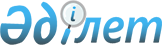 Ақтөбе қалалық мәслихатының кезекті отыз бесінші сессиясының 2006 жылғы 26 желтоқсандағы "2007 жылғы арналған Ақтөбе қаласының бюджеті туралы" әділет басқармасында 2007 жылғы 9 қаңтарда N 3-1-63 санымен тіркелген N 284 шешіміне өзгерістер мен толықтырулар енгізу туралы
					
			Күшін жойған
			
			
		
					Ақтөбе қалалық мәслихатының кезектен тыс отыз алтыншы сессиясының 2007 жылғы 12 ақпандағы N 309 шешімі. Ақтөбе қаласының Әділет басқармасында 2007 жылғы 22 ақпанда N 3-1-68 тіркелді. Орындау мерзімі аяқталуына байланысты күші жойылды - Ақтөбе облысы Ақтөбе қалалық Әділет басқармасының 2008 жылғы 10 қаңтардағы N 1-06/82 хатымен      Орындау мерзімі аяқталуына байланысты күші жойылды - Ақтөбе облысы Ақтөбе қалалық Әділет басқармасының 2008.01.10 N 1-06/82 хатымен.      

Қазақстан Республикасының 2001 жылғы 23 қаңтардағы N 148 "Қазақстан Республикасындағы жергілікті мемлекеттік басқару туралы" Қазақстан Республикасы Заңының 6, 7 баптарына, Қазақстан Республикасы Бюджеттік Кодексінің 91, 111, 116 баптарына сәйкес Ақтөбе қалалық мәслихаты  ШЕШІМ ЕТТІ:       

1. Ақтөбе қалалық мәслихатының кезекті отыз бесінші сессиясының 2006 жылғы 26 желтоқсандағы N 284 "2007 жылға арналған Ақтөбе қаласының бюджеті туралы" әділет басқармасында 2007 жылғы 9 қаңтарда N 3-1-63 санымен тіркелген шешіміне келесі өзгерістер мен толықтырулар енгізілсін: 

     1 тармақтағы:      "15547026" саны "15631082" санына ауыстырылсын; 

     "2796026"  саны "2880082"  санына ауыстырылсын; 

     "17062026" саны "14456713" санына ауыстырылсын; 

     "(-1515000)" саны "1174369" санына ауыстырылсын; 

     "(-1515000)" саны "2157000" санына ауыстырылсын; 

     "1515000" саны "(-2157000)" санына ауыстырылсын.      Мына мазмұндағы 15 тармақпен толықтырылсын:      2007 жылғы 1 қаңтардағы Бюджет қаржысының ерікті қалдықтары есебінен жалпы сомасы 957 млн. 701 мың теңге бөлінсін: 

     "Ақтөбе қаласының білім беру бөлімі" мемлекеттік мекемесінің "Жалпы білім беру" бағдарламасына 4 млн. 294 мың теңге; 

     "Ақтөбе қаласының жұмыспен қамту және әлеуметтік бағдарламалар бөлімі" мемлекеттік мекемесінің "Белгіленген тұрғылықты жері жоқ тұлғаларды әлеуметтік бейімдеу" бағдарламасына 1 млн. 853 мың теңге, "Жұмыспен қамту және әлеуметтік бағдарламалар бөлімінің қызметін қамтамасыз ету" бағдарламасына 640 мың теңге; 

     "Ақтөбе қаласының құрылыс бөлімі" мемлекеттік мекемесінің "Тұрғын үй салу" бағдарламасына 303 млн. 746 мың теңге, "Білім беру объектілерін дамыту" бағдарламасына 108 млн. 580 мың теңге, "Жылу-энергетикалық жүйені дамыту" бағдарламасына 4 млн. 300 мың теңге, "Дене шынықтыру және спорт объектілерін дамыту" бағдарламасына 13 млн. 600 мың теңге, "Инженерлік коммуникациялық инфрақұрылымды дамыту және жайластыру" бағдарламасына 5 млн. теңге, "Көркейту объектілерін дамыту" бағдарламасына 145 млн. 441 мың теңге, "Құрылыс бөлімінің қызметін қамтамасыз ету" бағдарламасына 256 мың теңге, "Сумен жабдықтау жүйесін дамыту" бағдарламасына 1 млн. 500 мың теңге; 

     "Ақтөбе қаласының тұрғын-үй коммуналдық шаруашылық, жолаушылар көлігі және автомобиль жолдары бөлімі" мемлекеттік мекемесінің "Кентішілік (қалаішілік) және ауданішілік қоғамдық жолаушылар тасымалдарын ұйымдастыру" бағдарламасына 84 млн. теңге, "Азаматтардың жекелеген санаттарын тұрғын үймен қамтамасыз ету" бағдарламасына 7 млн. теңге, "Елді мекендердегі көшелерді жарықтандыру" бағдарламасына 55 млн. теңге, "Елді мекендердің санитариясын қамтамасыз ету" бағдарламасына 22 млн. 650 мың теңге, "Елдi мекендердi абаттандыру және көгалдандыру" бағдарламасына 33 млн. 740 мың теңге, "Елді мекендерде жол жүру қозғалысын реттеу бойынша жабдықтар мен құралдарды пайдалану" бағдарламасына 28 млн. 169 мың теңге, "Тұрғын-үй коммуналдық шаруашылық, жолаушылар көлігі және автомобиль жолдары бөлімінің қызметін қамтамасыз ету" бағдарламасына 512 млн. теңге; 

     "Ақтөбе қаласының қаржы бөлімі" мемлекеттік мекемесінің "Шұғыл шығындарға арналған қаланың жергілікті орындаушы органының резерві" бағдарламасына 300 мың теңге, "Заңды тұлғалардың жарғылық капиталын қалыптастыру немесе ұлғайту" бағдарламасына 47 млн. теңге, "Қаржы бөлімінің қызметін қамтамасыз ету" бағдарламасына 852 мың теңге; 

     "Ақтөбе қаласы әкімінің аппараты" мемлекеттік мекемесінің "Қала әкімі қызметін қамтамасыз ету" бағдарламасына 47 млн. 500 мың теңге; 

     "Ақтөбе қаласы экономика және бюджеттік жоспарлау бөлімі" мемлекеттік мекемесінің "Экономика және бюджеттік жоспарлау бөлімі қызметін қамтамасыз ету" бағдарламасына 12 млн. 512 мың теңге; 

     "Ақтөбе қаласының дене шынықтыру және спорт бөлімі" мемлекеттік мекемесінің "Аудандық (облыстық маңызы бар қалалық) деңгейде спорттық жарыстар өткізу" бағдарламасына 1 млн. теңге, "Дене шынықтыру және спорт бөлімі қызметін қамтамасыз ету" бағдарламасына 128 мың теңге; 

     "Ақтөбе қаласының мәдениет және тілдерді дамыту бөлімі" мемлекеттік мекемесінің "Мәдени-демалыс жұмысын қолдау" бағдарламасына 16 млн. 860 мың теңге, "Аудандық (қалалық) кітапханалардың жұмыс істеуі" бағдарламасына 10 млн. 500 мың теңге; 

     "Ақтөбе қаласының жер қатынастары бөлімі" мемлекеттік мекемесінің "Жер қатынастары бөлімінің қызметін қамтамасыз ету" бағдарламасына 256 мың теңге; 

     "Ақтөбе қаласының сәулет және қала құрылысы бөлімі" мемлекеттік мекемесінің "Сәулет және қала құрылысы бөлімінің қызметін қамтамасыз ету" бағдарламасына 256 мың теңге; 

     "Ақтөбе қаласының ауыл шаруашылығы бөлімі" мемлекеттік мекемесінің "Ауыл шаруашылығы бөлімінің қызметін қамтамасыз ету" бағдарламасына 128 мың теңге; 

     "Ақтөбе қаласының кәсіпкерлік бөлімі" мемлекеттік мекемесінің "Кәсіпкерлік бөлімінің қызметін қамтамасыз ету" бағдарламасына 128 мың теңге.       Мына мазмұндағы 16 тармақпен толықтырылсын:

      Ақтөбе қаласы әкімдігінің 2007 жылғы 19 қаңтардағы N 108 "Ақтөбе қаласы әкімдігінің 2007 жылғы 19 қаңтардағы N 1 қаулысына өзгерістер мен толықтырулар енгізу туралы" қаулысы негізінде Бюджет қаржысының ерікті қалдықтар есебінен "Ақтөбе қаласының құрылыс бөлімі" мемлекеттік мекемесінің "Инженерлік коммуникациялық инфрақұрылымды дамыту және жайластыру" бағдарламасына 32 млн.1 мың теңге бөлінгенін, қолданылмаған арнайы трансферттер 39 млн. 929 мың теңге сомасында қайтарылғанын назарға алу.       Мына мазмұндағы 17 тармақпен толықтырылсын:

      Облыстық мәслихаттың 2007 жылғы 5 ақпандағы N 332 шешімімен облыстық бюджеттен бөлінген 73 млн. теңге мақсатты трансферттер "Ақтөбе қаласының тұрғын-үй коммуналдық шаруашылық, жолаушылар көлігі және автомобиль жолдары бөлімі" мемлекеттік мекемесінің "Сумен жабдықтау және су бөлу жүйесінің қызмет етуі" бағдарламасына, республикалық бюджеттен бөлінген 11 млн. 56 мың теңге "Ақтөбе қаласының білім беру бөлімі" мемлекеттік мекемесінің "Электрондық үкімет шеңберінде адам капиталын дамыту" бағдарламасына бағытталғанын назарға алу.       Мына мазмұндағы 18 тармақпен толықтырылсын:

      Қазақстан Республикасы Бірыңғай бюджеттік сыныптамасына Қазақстан Республикасы Үкіметінің 2006 жылғы 29 желтоқсандағы N 1317 "Қазақстан Республикасы Үкіметінің 2004 жылғы 24 желтоқсандағы N 1362 қаулысына өзгерістер енгізу туралы" қаулысымен енгізілген өзгерістерге байланысты "Ақтөбе қаласының жер қатынастары бөлімі" мемлекеттік мекемесінің "Елді мекендерді жер шаруашылық орналастыру" бағдарламасының жоспарлық тағайындаулары кемітіліп, "Аудандық маңызы бар қалалардың, кенттердің, ауылдардың (селолардың), ауылдық (селолық) округтердің шекарасын белгілеу кезінде жүргізілетін жерге орналастыру" бағдарламасы 5 млн. 288 мың теңге сомасына көбейтілсін;       Ақтөбе қалалық мәслихатының кезекті отыз бесінші сессиясының 2006 жылғы 26 желтоқсандағы N 284 "Ақтөбе қаласының 2007 жылға арналған бюджеті туралы" әділет басқармасында 2007 жылғы 9 қаңтардағы N 3-1-63 санымен тіркелген шешіміне өзгерістер мен толықтырулар енгізу туралы" шешімінің 1, 2, 3 қосымшалары осы шешімнің 1, 2, 3 қосымшаларына сәйкес жаңа редакцияда жазылсын.       

2. Осы шешім әділет органында тіркелген күннен бастап күшіне енеді.      Сессия төрағасы 

     Мәслихат хатшысы 

Ақтөбе қалалық мәслихатының     

2007 жылғы 12 ақпандағы      

кезектен тыс отыз алтыншы     

сессиясының N 309 шешіміне    

1 ҚОСЫМША             2007 жылға арналған Ақтөбе қаласының бекітілген бюджеті 

Ақтөбе қалалық мәслихаттың 

2007 жылғы 5 ақпандағы   

кезектен тыс отыз алтыншы  

сессиясының N 309 шешіміне 

2 ҚОСЫМША          2007 жылға арналған қалалық бюджеттің ағымдағы бюджеттік бағдарламаларының 

ТІЗБЕСІ  

Ақтөбе қалалық мәслихаттың  

2007 жылғы 5 ақпандағы    

кезектен тыс отыз алтыншы  

сессиясының N 309 шешіміне 

3 ҚОСЫМША         2007 жылға арналған қалалық бюджетті дамытудың бюджеттік бағдарламаларының 

ТІЗБЕСІ 
					© 2012. Қазақстан Республикасы Әділет министрлігінің «Қазақстан Республикасының Заңнама және құқықтық ақпарат институты» ШЖҚ РМК
				Санат 
Класс 
Класс ішіндегі
Специфика 
Кірістер атаулары 
Мөлшері мың теңге 
1 
2 
3
4 
5 
6
КІРІСТЕР
15631082
1 
САЛЫ Қ  ТҮСІМДЕРІ 
5899200 
01 
Табыс салығы 803376 
2 
Жеке табыс салығы 803376 
01 Төлем көзінен ұсталатын жеке табыс салығы 275376 02 Кәсіпкерлік қызметпен айналысатын жеке тұлғалардан алынатын жеке табыс салығы 370000 03 Қызметін біржолғы талон бойынша жүзеге асыратын жеке тұлғалардан алынатын жеке табыс салығы 158000 03 
Әлеуметтік салы қ 456908 
1 
Әлеуметтік салы қ 456908 
01 Әлеуметтік салық 456908 04 
Меншікке салынатын салы қ тар 1930500 
1 
Мүлікке салынатын салы қ тар 1203000 
01 Заңды тұлғалардың және жеке кәсіпкерлердің мүлкіне салынатын салық 1160000 02 Жеке тұлғалардың  мүлкіне салынатын салық 43000 3 
Жер салығы 297000 
01 Ауыл шаруашылығы мақсатындағы жерлерге жеке тұлғалардан алынатын жер салығы 3000 02 Елді мекендер жерлеріне жеке тұлғалардан алынатын жер салығы 11000 03 Өнеркәсіп, көлік, байланыс, қорғаныс және ауыл шаруашылығына арналмаған өзге де жерге салынатын жер салығы 3000 08 Елді мекендер жерлеріне заңды тұлғалардан, жеке кәсіпкерлерден, жеке нотариустар мен адвокаттардан алынатын жер салығы 280000 1 
2 
3 
4 
5 
6 
4 
К өлік құралдарына салынатын салы қ 430000 
01 Заңды тұлғалардың көлік құралдарына салынатын салық 120000 02 Жеке тұлғалардың көлік құралдарына салынатын салық 310000 5 
Бірыңғай жер салығы 500 
01 Бірыңғай жер салығы 500 05 
Тауарларға ,  жұмыстарға ж ә не  қызметтер көрсетуге салынатын ішкі салы қ тар 2602836 
2 
Акциздер 2303336 
01 Қазақстан Республикасының аумағында өндірілген спирттің барлық түрлері 174996 02 Қазақстан Республикасының аумағында өндірілген арақ 2000000 03 Қазақстан Республикасының аумағында өндірілген күшті ликер - арақ бұйымдары және басқа да күшті алкогольді ішімдіктер 25000 05 Қазақстан Республикасының аумағында өндірілген коньяк 100 07 Қазақстан Республикасының аумағында өндірілген сыра 15000 23 Құмар ойын бизнесі 200 90 Өндірушілер көтерме саудада сататын өзі өндіретін бензин (авиациялық бензинді қоспағанда) 3200 91 Өндірушілер көтерме саудада сататын өзі өндіретін дизель отыны 2160 92 Өндірушілер бөлшек саудада өткізетін өз өндірісінің (авиациялықты қоспағанда), сондай-ақ өз өндірістің мұқтаждарына пайдаланылатын бензин 1300 93 Өндірушілерге бөлшек саудада өткізетін өз өндірісінің, сондай-ақ өз өндірістік мұқтаждарына пайдаланылатын дизель отыны 600 96 Өндірушілер бөлшек саудада өткізетін, өз өндірісінің (авиациялықты қоспағанда), сондай-ақ өз өндірістік мұқтаждарына пайдаланатын бензин 53602 97 Заңды және жеке тұлғалар бөлшек саудада өткізетін, сондай-ақ өз өндірістік мұқтаждарына пайдаланылатын дизель отыны 27178 3 
Табиғи ж ә не бас қ а ресурстарды пайдаланғаны  үшін түсетін түсімдер 125000 
15 Жер учаскелерін пайдаланғаны үшін төлем 125000 4 
Кәсіпкерлік ж ә не кәсіби қызметті жүргізгені үшін алынатын алымдар 174500 
01 Жеке кәсіпкерлерді мемлекеттік тіркегені үшін алынатын алым 14000 1 
2 
3 
4 
5 
6 
02 Жекелеген қызмет түрлерімен айналысу құқығы үшін лицензиялық алым 19000 03 Заңды тұлғаларды мемлекеттік тіркегені және филиалдар мен өкілдіктерді есептік тіркегені үшін алынатын алым  9500 04 Аукциондардан сатудан алынатын алым 5000 05 Жылжымалы мүлікті кепілдікке және кеменің немесе жасалып жатқан кеменің ипотекасын салуды мемлекеттік тіркегені үшін алым 8000 14 Көлік құралдарын мемлекеттік тіркегені үшін алым 14000 18 Жылжымайтын мүлікке және олармен мәміле жасау құқығын мемлекеттік тіркегені үшін алым 35000 20 Жергілікті маңызы бар және елді мекендердегі жалпы пайдаланудағы автомобиль жолдарының белдеуінде бөлінген сыртқы (көрнекі) жарнамаларды орналастырғаны үшін төлем ақы 70000 08 
Заңды қ  мәнді іс- әрекеттерді жасағаны  үшін ж ә не (немесе) оған уәкілеттігі бар мемлекеттік органдардың немесе лауазымды адамдардың  құ жаттар бергені  үшін алынатын міндетті төлемдер 105580 
1 
Мемлекеттік баж 105580 
02 Сотқа берілетін талап арыздардан, ерекше өндірістегі істер бойынша арыздардан  (шағымдардан), жүгіну шағымдарынан, атқару парағының көшірмесін беру туралы мәселе бойынша сот анықтамасына жеке шағымдардан, сот бұйрығын шығару туралы арыздардан, сондай-ақ соттың шет ел соттары мен төрелік соттарының шешімдері бойынша атқару парақтарын, құжаттардың көшірмелерін (телнұсқаларын) бергені үшін алынатын мемлекеттік баж 90000 04 Азаматтық хал актілері тіркегені, азаматтарға азаматтық хал актілерін тіркегені туралы қайта куәліктер бергені үшін, сондай-ақ туу, неке, некені бұзу, өлім туралы актілердің жазбаларын өзгерту, толықтыру, түзету мен қалпына келтіруге байланысты куәліктерді бергені үшін алынатын мемлекеттік баж 5500 05 Шетелге баруға және Қазақстан Республикасына басқа мемлекеттерден адамдарды шақыруға құқық беретін құжаттарды ресімдегені үшін, сондай-ақ осы құжаттарға өзгерістер енгізгені үшін алынатын мемлекеттік баж 850 06 Шетелдіктердің паспорттарына немесе оларды ауыстыратын құжаттарына Қазақстан Республикасынан кету және Қазақстан Республикасына келу құқығына виза бергені үшін алынатын мемлекеттік баж 3000 1 
2 
3 
4 
5 
6 
07 Қазақстан Республикасының азаматтығын алу, Қазақстан Республикасының азаматтығын қалпына келтіру және Қазақстан Республикасының азаматтығын тоқтату туралы құжаттарды ресімдегені үшін алынатын мемлекеттік баж 210 08 Тұрғылықты жерін тіркегені үшін алынатын мемлекеттік баж 4200 09 Аңшылық құқығына рұқсат бергені үшін алынатын мемлекеттік баж 320 10 Жеке және заңды тұлғалардың азаматтық қызметтік қарудың (аңшылық суық қаруды, белгі беретін қаруды, ұңғысыз атыс қаруын, механикалық шашыратқыштарды, көзден жас ағызатын немесе тітіркендіретін заттар толтырылған аэрозольді және басқа құрылғыларды, үрлемелі қуаты 7,5 Дж-дан аспайтын пневматикалық қаруды қоспағанда және калибрі 4,5 миллиметрге дейінгілерін қоса алғанда) әрбір бірлігін  тіркегені және қайта тіркегені үшін алынатын мемлекеттік баж  550 12 Қаруды және оның оқтарын сақтауға немесе сақтау мен алып жүруге, тасымалдауға, Қазақстан Республикасының аумағына әкелуге және Қазақстан Республикасынан әкетуге рұқсат бергені үшін мемлекеттік баж 950 2 
САЛЫ Қ ТЫ Қ  ЕМЕС   ТҮСІМДЕР 
200800 
01 
Мемлекет меншігінен түсетін түсімдер 30000 
5 
Мемлекет  меншігіндегі  мүлікті жалға  беруден  түсетін кірістер 30000 
04 Коммуналдық меншікке мүлікті жалға беруден түсетін кірістер 30000 02 
Мемлекеттік бюджеттен қаржыландырылатын мемлекеттік мекемелердің тауарларды ( жұмыстарды , қызметтер көрсетуді) өткізуінен түсетін түсімдер 800 
1 
Мемлекеттік бюджеттен қаржыландырылатын мемлекеттік мекемелердің тауарларды ( жұмыстарды,  қызметтер көрсетуді) өткізуінен түсетін түсімдер 800 
02 Жергілікті бюджеттен қаржыландырылатын мемлекеттік мекемелер көрсететін қызметтерді сатудан түсетін түсімдер 800 04 
Мемлекеттік бюджеттен қаржыландырылатын,  сондай-а қ Қ Р  Ұлттық  Банкінің бюджетінен (шығыстар сметасы) ұсталатын ж ә не қаржыландырылатын мемлекеттік мекемелер салатын айыппұлдар, өсімпұлдар, санкциялар,  өндіріп алулар 150000 
1 
2 
3 
4 
5 
6 
1 
Мемлекеттік бюджеттен қаржыландырылатын, сондай-ақ Қазақстан Республикасы Ұлттық Банкінің бюджетінен (шығыстар сметасы) ұсталатын және қаржыландырылатын мемлекеттік мекемелер салатын айыппұлдар, өсімпұлдар, санкциялар, өндіріп алулар 150000 
05 Жергілікті мемлекеттік органдар салатын әкімшілік айыппұлдар мен санкциялар 150000 06 
Бас қ а да салы қ ты қ  емес   түсімдер 20000 
1 
Салы ққ а жатпайтын  бас қ а да түсімдер 20000 
09 Жергілікті бюджетке түсетін салыққа жатпайтын басқа да түсімдер 20000 3 
НЕГІЗГІ   КАПИТАЛДЫ 

САТУДАН   ТҮСЕТІН ТҮСІМДЕР 
6651000 
01 
Мемлекеттік мекемелерге бекітілген мемлекеттік мүлікті сату 5901000 
1 
Мемлекеттік мекемелерге бекітілген мемлекеттік мүлікті сату 5901000 
03 Жеке азаматтардан үй сатудан түсетін түсімдер 5901000 03 
Жерді ж ә не материалды қ  емес активтерді сату 750 000 
1 
Жерді сату 750 000 
01 Жер учаскелерін сатудан түсетін түсімдер 750000 02 Ауыл шаруашылығы мақсатындағы жер учаскілерін сатудан түсетін түсімдер 4 РЕСМИ ТРАНСФЕРТТЕРДЕН 

ТҮСЕТІН ТҮСІМДЕР 
2880082 
02 
Мемлекеттік бас қ арудың жоғарғы тұрған органдарынан түсетін трансферттер 2880082 
2 
Облысты қ  бюджеттен түсетін трансферттер 2880082 
01 Ағымдағы мақсатты трансферттер 1081726 02 Мақсатты даму трансферттер 1798356 Қ ызметтік топ 
Ішкі функция 
Мемл.мекеме-ББА 
Бағдарлама 
Шығын атаулары 
2007  жылға бекітілген бюджет 
1 
2 
3 
4 
6 
7 
II.  Шығындар  
14456713,0 
1 Жалпы сипаттағы мемлекеттік  қ ызметтер 262043,0 
1 Мемлекеттік бас қ арудың жалпы функцияларын орындайтын  ө кілді ,  ат қ арушы ж ә не бас қ а органдар 209904,0 
112 М ә слихатының аппараты 9494,0 
001 Маслихат қызметін қамтамасыз ету 9494,0 122 Ә кім аппараты 200410,0 
001 Әкімдік қызметін қамтамасыз ету 183351,0 002 Ақпараттық жүйелер құру 17059,0 2 Қ аржылы қ қ ызмет 25415,0 
452 Қ аржы б ө лімі 25415,0 
001 Қаржы бөлімінің қызметін қамтамасыз ету 23204,0 003 Салық салу мақсатында мүлікті бағалауды жүргізу 2211,0 5 Жоспарлау ж ә не статистикалық қ ызмет 26724,0 
453 Экономика ж ә не бюджеттік жоспарлау б ө лімі 26724,0 
001 Экономика және бюджеттік жоспарлау бөлімінің қызметін қамтамасыз ету 26724,0 02 Қ орғаныс 7307,0 
1 Ә скери мұ қ таждар 7307,0 
122 Ә кім аппараты 7307,0 
005 Жалпыға бірдей әскери міндетті атқару шеңберіндегі іс-шаралар 7307,0 03 Қоғамдық тәртіп, қауіпсіздік, құқық, сот, қылмыстық-атқару қызметі 113755,0 
1 Құқ ы қ қ орғау  қ ызметі 113755,0 
458 Тұрғын -ү й коммуналды қ  шаруашылы қ , жолаушылар көлігі ж ә не автомобиль жолдары б ө лімі 113755,0 
021 Елді мекендерде жол жүру қозғалысын реттеу бойынша жабдықтар мен құралдарды пайдалану 113755,0 4 Білім беру 4001362,0 
1 Мектепке дейінгі т ә рбие және оқыту 534469,0 
464 Білім беру б ө лімі 534469,0 
009 Мектепке дейінгі тәрбие ұйымдарының қызметін қамтамасыз ету 534469,0 2 Жалпы бастауыш, жалпы негізгі, жалпы орта білім беру 3333072,0 
464 Білім беру б ө лімі 3333072,0 
003 Жалпы білім беру 3112704,0 005 Мемлекеттік білім беру ұйымдары үшін оқулықтармен оқу-әдістемелік кешендерді сатып алу және жеткізу 9661,0 006 Балалар мен жас өспірімдер үшін қосымша білім беру 209707,0 007 Аудандық (қалалық) деңгейде мектеп олимпиадаларын және мектептен тыс іс-шараларды өткізу 1000,0 9 Білім беру саласындағы  ө зге де  қ ызметтер 133821,0 
464 Білім беру б ө лімі 25241,0 
001 Білім беру бөлімінің қызметін қамтамасыз ету 14185,0 116 Электрондық үкімет шеңберінде адами капиталды дамыту 11056,0 467 
Құрылыс бөлімі 108580,0 
002 Білім беру объектілерін дамыту 108580,0 06 Ә леуметтік к ө мек ж ә не әлеуметтік қ амсыздандыру 432215,0 
2 Ә леуметтік к ө мек 372553,0 
451 Жұмыспен  қ амту ж ә не әлеуметтік бағдарламалар бөлімі 372553,0 
002 Еңбекпен қамту бағдарламасы 64542,0 005 Мемлекеттік атаулы әлеуметтік көмек 41000,0 006 Тұрғын үй көмегі 50487,0 007 Жергілікті өкілетті огагдардың шешімі бойынша азаматтардың жекелеген топтарына әлеуметтік көмек 123375,0 008 Ішкі әскерлер мен мерзімді қызметтегі әскери қызметкерлерді әлеуметтік қолдау 2700,0 009 1999 жылдың 26 шілдесінде "Отан", "Даңқ" ордендерімен марапатталған, "Халық Қаһарманы" атағын және республиканың құрметті атақтарын алған азаматтарды әлеуметтік қолдау 147,0 010 Үйден тәрбиеленіп оқытылатын мүгедек балаларды материалдық қамтамасыз ету 300,0 014 Мұқтаж азаматтарға үйде әлеуметтік көмек көрсету 39979 016 18 жасқа дейін балаларға мемлекеттік жәрдемақылар 19668,0 017 Мүгедектерді оңалту жеке бағдарламасына сәйкес, мұқтаж мүгедектерді арнайы гигиеналық құралдармен қамтамасыз етуге, және ымдау тілі мамандарының, жеке көмекшілердің қызмет көмек 30355,0 9 Ә леуметтік к ө мек ж ә не әлеуметтік қ амтамасыз ету салаларындағы  ө зге де қызметтер 59662,0 
451 Жұмыспен  қ амту ж ә не әлеуметтік бағдарламалар бөлімі 59662,0 
001 Жұмыспен қамту және әлеуметтік бағдарламалар бөлімнің қызметін қамтамасыз ету 41905,0 011 Жәрдемақыларды және басқа да әлеуметтік төлемдерді есептеу, төлеу мен жеткізу бойынша қызметтерге ақы төлеу 590,0 012 Ақпараттық жүйелер құру 500,0 013 Белгіліленген тұрғылықты жері жоқ тұлғаларды әлеуметтік бейімдеу 16667,0 07 Тұрғын  ү й  -  коммуналды қ  шаруашылы қ 6600286,0 
1 Тұрғын  ү й шаруашылығы 5787047,0 
458 
Тұрғын-үй коммуналдық шаруашылық, жолаушылар көлігі және автомобиль жолдары бөлімі 7000,0 
004 Азаматтардың жекелеген санаттарын тұрғын үймен қамтамасыз ету 7000,0 467 Құ рылыс б ө лімі 5780047,0 
003 Тұрғын үй салу 4377746,0 004 Инженерлік коммуниациялық инфрақұрылымды дамыту және жайластыру 1402301,0 2 Коммуналды қ  шаруашылы қ 132500,0 
458 Тұрғын -ү й коммуналды қ  шаруашылы қ , жолаушылар көлігі ж ә не автомобиль жолдары б ө лімі 91000,0 
012 Сумен жабдықтау және су бөлу жүйесінің қызмет ету 91000,0 467 Құ рылыс б ө лімі 41500,0 
006 Сумен жабдықтау жүйесін дамыту 41500,0 3 Елді-мекендерді к ө ркейту 680739,0 
458 Тұрғын -ү й коммуналды қ  шаруашылы қ , жолаушылар көлігі ж ә не автомобиль жолдары б ө лімі 535298,0 
015 Елді мекендердегі көшелерді жарықтандыру 155470,0 016 Елді мекендердің санитариясын қамтамасыз ету 235738,0 017 Жерлеу орындарын күтіп-ұстап және туысы жоқтарды жерлеу 12000,0 018 Елді мекендерді абаттандыру және көгалдандыру  132090,0 467 
Құрылыс бөлімі 145441,0 
007 Көркейту объектілерін дамыту 145441,0 08 М ә дениет, спорт, туризм және а қ паратты қ  кеңістік 221357,0 
1 М ә дениет саласындағы  қ ызмет 98295,0 
455 М ә дениет ж ә не тілдерді дамыту б ө лімі 98295,0 
003 Мәдени-демалыс жұмысын қолдау 98295,0 2 Спорт бөлімі 50761,0 
465 Ауданның (облыстық маңызы бар қаланың)дене шыны қ тыру және спорт бөлімі 37161,0 
006 Аудандық (облыстық маңызы бар қалалық) деңгейде спорттық жарыстар өткізу 34189,0 007 Әртүрлі спорт түрлері бойынша аудан (облыстық маңызы бар қала) құрама командалардың мүшелерін дайындау және олардың облыстық спорт жарыстарына қатысуы 2972,0 467 
Құрылыс бөлімі 13600,0 
008 Дене шынықтыру және спорт объектілерін дамыту 13600,0 3 А қ паратты қ  кеңістік 44589,0 
455 М ә дениет ж ә не тілдерді дамыту б ө лімі 33989,0 
006 Аудандық (қалалық) кітапханалардың жұмыс істеуі 31989,0 007 Мемлекеттік тілді және Қазақстан халықтарының басқа да тілдерін дамыту 2000,0 456 Ішкі саясат б өлімі 10600,0 
002 Бұқаралық ақпарат құралдары арқылы мемлекеттік ақпарат саясатын жүргізу 10600,0 9 Мәдениет, спорт, туризм және ақпараттық  кеңістікті ұйымдастыру жөніндегі  өзге де  қызметтер 27712,0 
455 Мәдениет ж ә не тілдерді дамыту б өлімі 7305,0 
001 Мәдениет және тілдерді дамыту бөлімінің қызметін қамтамасыз ету 7305,0 456 Ішкі саясат б өлімі 13996,0 
001 Ішкі саясат бөлімінің қызметін қамтамасыз ету 7596,0 003 Жастар саясаты саласындағы өңірлік бағдарламаларды іске асыру 6400,0 465 Дене шынықтыру ж ә не спорт бөлімі 6411,0 
001 Дене шынықтыру және спорт бөлімінің қызметін қамтамасыз ету 6411,0 09 
Отын-энергетика кешені және жер қойнауын пайдалану 4300,0 
9 
Отын-энергетика кешені және жер қойнауын пайдалану саласындағы өзге де қызметтер 4300,0 
467 
Құрылыс бөлімі 4300,0 
009 Жылу-энергетикалық жүйені дамыту 4300,0 10 Ауыл, су, орман, барлық шаруашылығы, ерекше қорғалатын табиғи аумақтар , қоршаған ортаны ж әне жануарлар дүнесін  қорғау, жер  қатынастары 24046,0 
1 Ауыл шаруашылығы 8861,0 
462 Ауыл шаруашылық  б өлімі 8861,0 
001 Ауыл шаруашылық бөлімінің қызметін қамтамасыз ету 5448,0 003 Мал шаруашылығында пайдаланылатын арнаулы қоймалардың (қорымдардың) жұмыс істеуін қамтамасыз ету 1317,0 004 Ауру жануарларды санитарлық союды ұйымдастыру 2096,0 6 Жер  қатынастары 15185,0 
463 Жер  қатынастары б өлімі 15185,0 
001 Жер қатынастары бөлімінің қызметін қамтамасыз ету 9897,0 006 Аудандық маңызы бар қалалардың, кенттердің, ауылдардың (селолардың), ауылдық (селолық) округтердің шекарасын белгілеу кезінде жүргізілетін жерге орналастыру 5288,0 11 С әулет, қ ала  құрылысы ж ә не  құрылыс  қызметі 90657,0 
2 С әулет, қ ала  құрылысы ж ә не  құрылыс  қызметі 90657,0 
467 Құрылыс б өлімі 9182,0 
001 Құрылыс бөлімінің қызметін қамтамасыз ету 9182,0 468 С әулет ж ә не  қ ала  құрылысы бөлімі 81475,0 
001 Қала құрылысы және сәулет бөлімінің қызметін қамтамасыз ету 8475,0 003 Елді мекендер құрылысының бас жоспарларын әзірлеу 73000,0 12 К өлік ж ә не коммуникация 469024,0 
1 Автомобиль көлігі 214650,0 
458 Тұрғын -ү й коммуналдық шаруашылық , жолаушылар көлігі ж ә не автомобиль жолдары б өлімі 52000,0 
022 Көлік инфрақұрылымын дамыту 52000,0 458 Тұрғын -ү й коммуналдық шаруашылық , жолаушылар көлігі ж ә не автомобиль жолдары б өлімі 162650,0 
023 Автомобиль жолдарының жұмыс істеуін қамтамасыз ету 162650,0 9 К өлік ж ә не коммуникациялар саласындағы  өзге де қызметтер 254374,0 
458 Тұрғын -ү й коммуналдық шаруашылық , жолаушылар көлігі ж ә не автомобиль жолдары б өлімі 254374,0 
024 Кентішілік (қалаішілік) және ауданішілік қоғамдық жолаушылар тасымалдарын ұйымдастыру 254374,0 13 Бас қ алар 83615,0 
3 Кәсіпкерлік  қызметті  қолдау ж ә не бәсекелестікті  қорғау 17060,0 
469 Кәсіпкерлік б өлімі 17060,0 
001 Кәсіпкерлік бөлімінің қызметін қамтамасыз ету 7060,0 003 Кәсіпкерлік қызметті қолдау 10000,0 9 Бас қ алар 66555,0 
452 Қаржы б өлімі 38201,0 
012 Шұғыл шығындарға арналған қаланың жергілікті орындаушы органының резерві 36980,0 013 Табиғи және техногендік сипаттағы төтенше жағдайларды жою үшін қаланың жергілікті атқарушы органдарының төтенше резерві 1221,0 458 Тұрғын -ү й коммуналдық шаруашылық , жолаушылар көлігі ж ә не автомобиль жолдары б өлімі 28354,0 
001 Тұрғын-үй коммуналдық шаруашылық, жолаушылар көлігі және автомобиль жолдары бөлімінің қызметін қамтамасыз ету 28354,0 15 Трансферттер 2146746,0 
1 Трансферттер 2146746,0 
452 Қаржы б өлімі 2146746,0 
006 Нысаналы трансферттерді қайтару 39929,0 007 Бюджеттік алулар 2106817,0 III. Операциялық  сальдо 1174369,0 
IV. Таза бюджеттік несиелеу 0,0 
Бюджеттік несиелер 0,0 Бюджеттік несиелерді өтеу 0 V. Қаржылық  активтермен операциялар бойынша сальдо 47000,0 
Қаржылық активтерді сатып алу 47000,0 
13 
Басқалар 47000,0 
9 
Басқалар 47000,0 
452 
Қаржы бөлімі 47000,0 
014 Заңды тұлғалардың жарғылық капиталын қалыптастыру немесе ұлғайту 47000,0 6 
Мемлекеттің қаржылық активтерін сатудан түскен түсімдер 0,0 
1 Мемлекеттің қаржылық активтерін сатудан түскен түсімдер 0,0 1 Мемлекет ішінде қаржылық активтерді сатудан түскен түсімдер 0,0 05 Мүліктік кешен түріндегі коммуналдық мемлекеттік мекемелер мен мемлекеттік кәсіпорындарды және мемлекеттік коммуналдық кәсіпорындардың оперативті немесе шаруашылық қарамағындағы басқа мемлекеттік меншікті сатудан түскен түсім VI. Бюджет тапшылығы (профицит)  2157000,0 VII. Бюджет тапшылығын қаржыландыру (профицитті пайдалану) -2157000,0 Қарыздардың түсуі 1515000,0 Аудандық (облыстық маңызы бар қала) жергілікті атқарушы органдармен алынған қарыздар 1515000,0 16 
Қарыздарды өтеу 3672000,0 
1 
Қарыздарды өтеу 3672000,0 
452 
Қаржы бөлімі 3672000,0 
009 Жергілікті атқарушы органдардың борышын өтеу 3672000,0 Бюджет  қаржылары қалдықтарының қозғалысы 1029631,0 8 Бюджет  қаржылары қалдықтарының қозғалысы 1029631,0 
01 
Бюджет қаржыларының қалдықтары 1029631,0 1 Бюджет қаржыларының еркін қалдықтары 1029631,0 001 Бюджет қаржыларының еркін қалдықтары 1029631,0 Қызметтік  топ 
Ішкі функция 
Мемл.мекеме-ББА 
Бағдарлама 
Шығын атаулары 
1 
2 
3 
4 
6 
II.  Шығындар  
1 Жалпы сипаттағы мемлекеттік қызметтер 1 Мемлекеттік басқарудың жалпы функцияларын орындайтын өкілді, атқарушы және басқа органдар 112 Мәслихатының аппараты 001 Мәслихат қызметін қамтамасыз ету 122 Ә кім аппараты 2 Қаржылық қызмет 452 Қаржы б өлімі 001 Қаржы бөлімінің қызметін қамтамасыз ету 003 Салық салу мақсатында мүлікті бағалауды жүргізу 5 Жоспарлау және статистикалық қызмет 453 Экономика ж ә не бюджеттік жоспарлау бөлімі 001 Экономика және бюджеттік жоспарлау бөлімнің қызметін қамтамасыз ету 02 Қорғаныс 1 Әскери мұқтаждар 122 Ә кім аппараты 005 Жалпыға бірдей әскери міндетті атқару шеңберіндегі іс-шаралар 03 Қоғамдық тәртіп, қауіпсіздік, құқық, сот, қылмыстық-атқару қызметі 1 Құқ ы қ қорғау қызметі 458 Тұрғын -ү й коммуналды қ шаруашылық , жолаушылар көлігі ж ә не автомобиль жолдары б өлімі 021 Елді мекендерде жол жүру қозғалысын реттеу бойынша жабдықтар мен құралдарды пайдалану 4 Білім беру 1 Мектепке дейінгі тәрбие ж ә не оқыту 464 Білім беру б өлімі 009 Мектепке дейінгі тәрбие ұйымдарының қызметін қамтамасыз ету 2 Жалпы бастауыш, жалпы негізгі, жалпы орта білім беру 464 Білім беру б өлімі 003 Жалпы білім  беру 005 Мемлекеттік білім беру ұйымдары үшін оқулықтармен оқу-әдістемелік кешендерді сатып алу және жеткізу 006 Балалар мен жас өспірімдер үшін қосымша білім беру 007 Аудандық (қалалық) деңгейде мектеп олимпиадаларын және мектептен тыс іс-шараларды өткізу  9 Білім беру   саласындағы  өзге де қызметтер 464 Білім беру б өлімі 001 Білім беру бөлімінің қызметін қамтамасыз ету 06 Әлеуметтік көмек ж ә не  әлеуметтік қамсыздандыру 2 Әлеуметтік көмек 451 Жұмыспен  қамту ж ә не  әлеуметтік бағдарламалар б өлімі 002 Еңбекпен қамту бағдарламасы 005 Мемлекеттік атаулы әлеуметтік көмек 006 Тұрғын үй көмегі 007 Жергілікті өкілетті органдардың шешімі бойынша азаматтардың жекелеген топтарына әлеуметтік көмек 008 Ішкі әскерлер мен мерзімді қызметтегі әскери қызметкерлерді әлеуметтік қолдау 009 1999 жылдың 26 шілдесінде "Отан", "Даңқ" ордендерімен марапатталған, "Халық Қаһарманы" атағын және республиканың құрметті атақтарын алған азаматтарды әлеуметтік қолдау 010 Үйден тәрбиеленіп оқытылатын мүгедек балаларды материалдық қамтамасыз ету 014 Мұқтаж азаматтарға үйде әлеуметтік көмек көрсету 016 18 жасқа дейін балаларға мемлекеттік жәрдемақылар 017 Мүгедектерді оңалту жеке бағдарламасына сәйкес, мұқтаж мүгедектерді арнайы гигиеналық құралдармен қамтамасыз етуге, және ымдау тілі мамандарының, жеке көмекшілердің қызмет көрсету 9 Әлеуметтік көмек ж ә не  әлеуметтік  қамтамасыз ету салаларындағы  өзге де  қызметтер 451 Жұмыспен  қамту ж ә не  әлеуметтік бағдарламалар б өлімі 001 Жұмыспен қамту және әлеуметтік бағдарламалар бөлімнің қызметін қамтамасыз ету 011 Жәрдемақыларды және басқа да әлеуметтік төлемдерді есептеу, төлеу мен жеткізу бойынша қызметтерге ақы төлеу 013 Белгіліленген тұрғылықты жері жоқ тұлғаларды әлеуметтік бейімдеу 07 Тұрғын  ү й  - коммуналды қ шаруашылық 1 Тұрғын үй шаруашылығы 458 
Тұрғын-үй коммуналдық шаруашылық, жолаушылар көлігі және автомобиль жолдары бөлімі 2 Коммуналды қ шаруашылық 458 Тұрғын -ү й коммуналды қ шаруашылық , жолаушылар көлігі ж ә не автомобиль жолдары б өлімі 012 Сумен жабдықтау және су бөлу жүйесінің қызмет ету 3 Елді-мекендерді көркейту 458 Тұрғын -ү й коммуналды қ шаруашылық , жолаушылар көлігі ж ә не автомобиль жолдары б өлімі 015 Елді мекендердегі көшелерді жарықтандыру 016 Елді мекендердің санитариясын қамтамасыз ету 017 Жерлеу орындарын күтіп-ұстап және туысы жоқтарды жерлеу 018 Елді мекендерді абаттандыру және көгалдандыру  08 Мәдениет, спорт, туризм және ақпараттық кеңістік 1 Мәдениет саласындағы  қызмет 455 Мәдениет ж ә не тілдерді дамыту бөлімі 003 Мәдени-демалыс жұмысын қолдау 2 Спорт б өлімі 465 Ауданның  ( облысты қ  маңызы бар қаланың) дене шынықтыру ж ә не спорт б өлімі 006 Аудандық (облыстық маңызы бар қалалық) деңгейде спорттық жарыстар өткізу 007 Әртүрлі спорт түрлері бойынша аудан (облыстық маңызы бар қала) құрама командалардың мүшелерін дайындау және олардың облыстық спорт жарыстарына қатысуы 3 Ақпараттық кеңістік 455 Мәдениет ж ә не тілдерді дамыту бөлімі 006 Аудандық (қалалық) кітапханалардың жұмыс істеуі 007 Мемлекеттік тілді және Қазақстан халықтарының басқа да тілдерін дамыту 456 Ішкі саясат б өлімі 002 Бұқаралық ақпарат құралдары арқылы мемлекеттік ақпарат саясатын жүргізу 9 Мәдениет, спорт, туризм ж ә не ақпараттық кеңістікті ұйымдастыру жөніндегі өзге де  қызметтер 455 Мәдениет ж ә не тілдерді дамыту бөлімі 001 Мәдениет және тілдерді дамыту бөлімінің қызметін қамтамасыз ету 456 Ішкі саясат б өлімі 001 Ішкі саясат бөлімінің қызметін қамтамасыз ету 003 Жастар саясаты саласындағы өңірлік бағдарламаларды іске асыру 465 Ауданның  ( облысты қ  маңызы бар қаланың) дене шынықтыру ж ә не спорт б өлімі 001 Дене шынықтыру және спорт бөлімінің қызметін қамтамасыз ету 10 Ауыл, су, орман, барлық  шаруашылығы , ерекше қорғалатын табиғи аумақтар , қоршаған ортаны және жануарлар дүниесін қорғау, жер  қатынастары 1 Ауыл шаруашылығы 462 Ауыл шаруашылық  б өлімі 001 Ауыл шаруашылық бөлімінің қызметін қамтамасыз ету 003 Мал шаруашылығында пайдаланылатын арнаулы қоймалардың (қорымдардың) жұмыс істеуін қамтамасыз ету  004 Ауру жануарларды санитарлық союды ұйымдастыру 6 Жер  қатынастары 463 Жер  қатынастары б өлімі 001 Жер қатынастары бөлімінің қызметін қамтамасыз ету 006 Аудандық маңызы бар қалалардың, кенттердің, ауылдардың (селолардың), ауылдық (селолық) округтердің шекарасын белгілеу кезінде жүргізілетін жерге орналастыру 11 С әулет, қ ала  құрылысы ж ә не құрылыс  қызметі 2 С әулет, қ ала  құрылысы ж ә не құрылыс қызметі 467 Құрылыс б өлімі 001 Құрылыс бөлімінің қызметін қамтамасыз ету 468 С әулет ж ә не  қ ала  құрылысы б өлімі 001 Қала құрылысы және сәулет бөлімінің қызметін қамтамасыз ету 003 Елді мекендер құрылысының бас жоспарларын әзірлеу 12 К өлік ж ә не коммуникация 1 Автомобиль көлігі 458 Тұрғын -ү й коммуналды қ шаруашылық , жолаушылар көлігі ж ә не автомобиль жолдары б өлімі 023 Автомобиль жолдарының жұмыс істеуін қамтамасыз ету 9 
Көлік және коммуникациялар саласындағы өзге де қызметтер 458 Тұрғын -ү й коммуналды қ шаруашылық , жолаушылар көлігі ж ә не автомобиль жолдары б өлімі 024 Кентішілік (қалаішілік) және ауданішілік қоғамдық жолаушылар тасымалдарын ұйымдастыру 13 Бас қ алар 3 Кәсіпкерлік қызметті қолдау ж ә не бәсекелестікті қорғау 469 Кәсіпкерлік б өлімі 001 Кәсіпкерлік бөлімінің қызметін қамтамасыз ету 003 Кәсіпкерлік қызметті қолдау 9 Бас қ алар 452 Қаржы б өлімі 012 Шұғыл шығындарға арналған қаланың жергілікті орындаушы органының қоры 013 Табиғи және техногендік мағынадағы төтенше жағдайдағы жою үшін қаланың жергілікті органдарының төтенше қоры 458 Тұрғын-үй коммуналдық шаруашылық, жолаушылар көлігі және автомобиль жолдары бөлімі 001 Тұрғын-үй коммуналдық шаруашылық, жолаушылар көлігі және автомобиль жолдары бөлімінің қызметін қамтамасыз ету 15 Трансферттер 1 Трансферттер 452 Қаржы бөлімі 006 Нысаналы трансферттерді қайтару 007 Бюджеттік алулар III. Операциалық сальдо IV. Таза бюджеттік несиелеу Бюджеттік несиелер Бюджеттік несиелерді өтеу V. Қаржылық активтермен операциялар бойынша сальдо Қаржылық активтерді сатып алу 13 Басқалар 9 Басқалар 452 Қаржы бөлімі 014 Заңды тұлғалардың жарғылық капиталын қалыптастыру немесе ұлғайту 6 Мемлекеттің  қаржылық  активтерін сатудан түскен түсімдер 1 Мемлекеттің қаржылық активтерін сатудан түскен түсімдер 1 Мемлекет ішінде қаржылық активтерді сатудан түскен түсімдер 05 Мүліктік кешен түріндегі коммуналдық мемлекеттік мекемелер мен мемлекеттік кәсіпорындарды және мемлекеттік коммуналдық кәсіпорындарының оперативті немесе шаруашылық қарамағындағы басқа мемлекеттік меншікті сатудан түскен түсім VI. Бюджет тапшылығы (профицит)  VII. Бюджет тапшылығын қаржыландыру (профицитті пайдалану) Қарыздардың түсуі Аудандық (облыстық маңызы бар қала) жергілікті атқарушы органдармен алынған қарыздар 16 Қарыздарды өтеу 1 Қарыздарды өтеу 452 Қаржы бөлімі 009 Жергілікті атқарушы органдардың борышын өтеу 8 Бюджет  қаржылары қ алды қ тарының қозғалысы 01 Бюджет қаржыларының қалдықтары 1 Бюджет қаржыларының еркін қалдықтары 001 Бюджет қаржыларының еркін қалдықтары Қызметтік топ 
Ішкі функция 
Мем.мекеме-ББА 
Бағдарлама 
Шығыс атаулары 
1 
2 
3 
4 
6 
II. Шығындар 
1 
Жалпы сипаттағы мемлекеттік қызметтер 1 
Мемлекеттік басқарудың жалпы функцияларын орындайтын өкілді, атқарушы және басқа органдар 122 
Әкім аппараты 002 Ақпараттық жүйелер құру 4 
Білім беру 9 
Білім беру саласындағы өзге де қызметтер 464 
Білім беру бөлімі 116 Электрондық үкімет шеңберінде адами капиталды дамыту 467 
Құрылыс бөлімі 002 Білім беру объектілерін дамыту 06 
Әлеуметтік көмек және әлеуметтік қамсыздандыру 9 
Әлеуметтік көмек және әлеуметтік қамтамасыз ету салаларындағы өзге де қызметтер 451 
Жұмыспен қамту және әлеуметтік бағдарламалар бөлімі 012 Ақпараттық жүйелер құру 07 Тұрғын үй -коммуналдық шаруашылық 1 Тұрғын үй шаруашылығы 467 Құрылыс бөлімі 003 Тұрғын үй салу 004 Инженерлік коммуникациялық инфрақұрылымды дамыту және жайластыру 2 Коммуналдық шаруашылық 467 Құрылыс бөлімі 006 Сумен жабдықтау жүйесін дамыту 3 
Елді-мекендерді көркейту 467 
Құрылыс бөлімі 007 Көркейту объектілерін дамыту 08 
Мәдениет, спорт, туризм және ақпараттық кеңістік 2 
Спорт бөлімі 467 
Құрылыс бөлімі 008 Дене шынықтыру және спорт объектілерін дамыту 09 
Отын-энергетика кешені және 9 
Отын-энергетика кешені және жер қойнауын пайдалану саласындағы өзге де қызметтер 467 
Құрылыс бөлімі 009 Жылу-энергетикалық жүйені дамыту 12 Көлік және коммуникация 1 Автомобиль көлігі 458 Тұрғын-үй коммуналдық шаруашылық, жолаушылар көлігі және автомобиль жолдары бөлімі 022 Көлік инфрақұрылымын дамыту Бағдарламаны облыстық бюджеттен берілетін трансферттер есебінен іске асыру 13 
Басқалар 9 
Басқалар 452 
Қаржы бөлімі 014 Заңды тұлғалардың жарғылық капиталын қалыптастыру немесе ұлғайту 